Standard Approval Request Form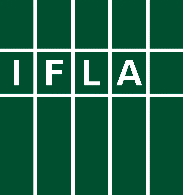 Please use this form when your draft standard is ready to be submitted for review.*A printed name represents the signature for the purposes of submitting this proposal.Please return this completed form and the initial Standard Development Approval Form to the Professional Support Officer professionalsupport@ifla.org along with the draft standard document.Proposed standard informationResponsesFinal title of StandardKnown existing related standard (by IFLA or external body).Do you propose any changes to the normal publication format and distribution? IFLA Standards and guidelines are published as PDF, CC BY 4.0 licence, Online-only.ResponsibilityName of the Committee with primary responsibility for the standard.Which other IFLA committees were involved in or consulted during the writing of the standard?Which people or groups outside IFLA were consulted or otherwise involved? Indicate how?Name, email address of person with overall lead responsibility and relationship to IFLA (if any).Final (full) list of names who contributed to the Standard. JustificationIndication of changes to the need, scope or audience since submission and approval of the proposal form.Promotion and implementationCommunications and promotion plans to ensure that relevant audiences will know about the new/revised standard.How will implementation be supported (for example, training, gathering of feedback, assessment of impact)?Are there any outstanding budget reimbursement claims at the time of submitting this form?Are there any deadlines you would like to request the final endorsement process to meet? If so, please indicate the date and reason.Desired or planned format of publicationAuthorisation*NameDatePerson with overall lead responsibility.Officer(s) of the committee with lead responsibility.The Chair of the Division or body to which the proposing committee belongs. 